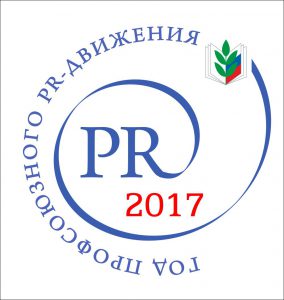 ОБЩЕРОССИЙСКИЙ ПРОФСОЮЗ ОБРАЗОВАНИЯКРАСНОДАРСКАЯ КРАЕВАЯ ТЕРРИТОРИАЛЬНАЯОРГАНИЗАЦИЯ ПРОФСОЮЗАСОЧИНСКАЯ   ГОРОДСКАЯ ТЕРРИТОРИАЛЬНАЯ ОРГАНИЗАЦИЯ       ПРОФСОЮЗАО частичной компенсации денежных средств, потраченных на оздоровление членами Профсоюза при прохождении санаторно-курортного и курсовочного леченияО частичной компенсации денежных средств, потраченных на оздоровление членами Профсоюза при прохождении санаторно-курортного и курсовочного лечения           Президиумом комитета СГТО Профсоюза № 20-11 от 29.09.2016 г. принято постановление «О частичной компенсации денежных средств, потраченных на оздоровление членами Профсоюза при прохождении санаторно-курортного и курсовочного лечения».          Данное постановление дает возможность членам Профсоюза дополнительно частично компенсировать свои денежные средства, потраченные на приобретение санаторного и курсовочного лечения.          С полным текстом постановления Вы можете ознакомиться на сайте СГТО Профсоюза в разделе «Оздоровление».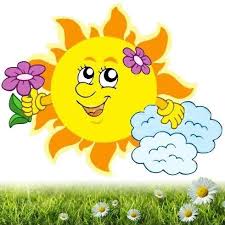            Президиумом комитета СГТО Профсоюза № 20-11 от 29.09.2016 г. принято постановление «О частичной компенсации денежных средств, потраченных на оздоровление членами Профсоюза при прохождении санаторно-курортного и курсовочного лечения».          Данное постановление дает возможность членам Профсоюза дополнительно частично компенсировать свои денежные средства, потраченные на приобретение санаторного и курсовочного лечения.          С полным текстом постановления Вы можете ознакомиться на сайте СГТО Профсоюза в разделе «Оздоровление».Тел./факс 264-52-23, наш сайт:  prof.sochi-schools.ruТел./факс 264-52-23, наш сайт:  prof.sochi-schools.ru